                                                                      Kopáči                                      Voda                                                                             Autor obrázků je Vojta Bureš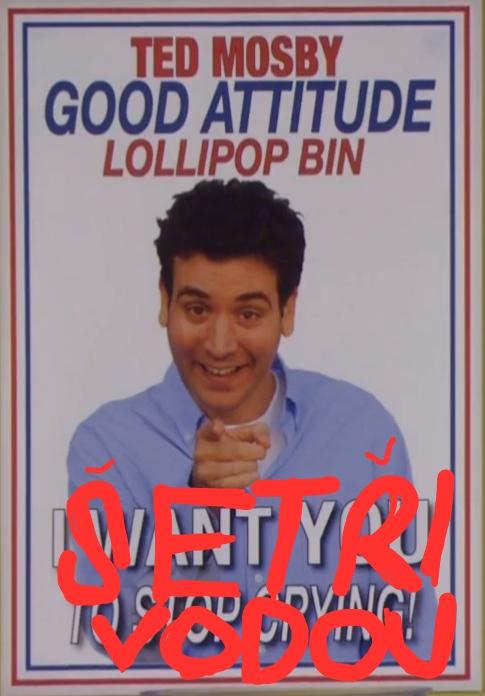 Spotřeba vody za 1 člověka  Čištění zubů :  0,35l Malé spláchnutí : 2lVelké spláchnutí : 9 až 10l    Sprchování : 30 až 50lKoupání se v plné vaně : 100 až 150lPraní prádla na 40 stupňů : 40l Myčka na nádobí : 10l Pití vody : 2lMytí rukou během dne : Pokud si myjeme ruce po dobu 10s a  necháme téct vodu tak to dělá za den asi 4l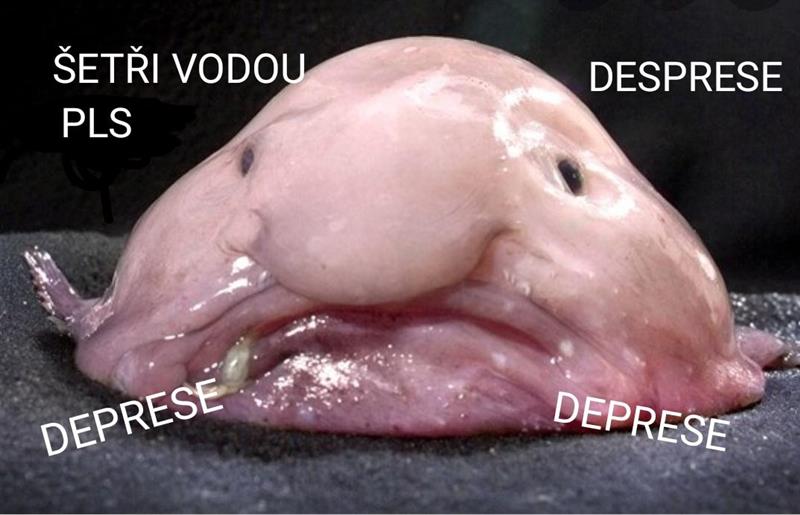 Člověk za den spotřebuje průměrně 200l Čtyřčlenná rodina spotřebuje za den cca 800lČlověk za jeden týden spotřebuje průměrně 1 400lČtyřčlenná rodina spotřebuje za týden asi 5 600l Jak snížit spotřebu vody v domácnostiOmezit trochu vodu při hygieně.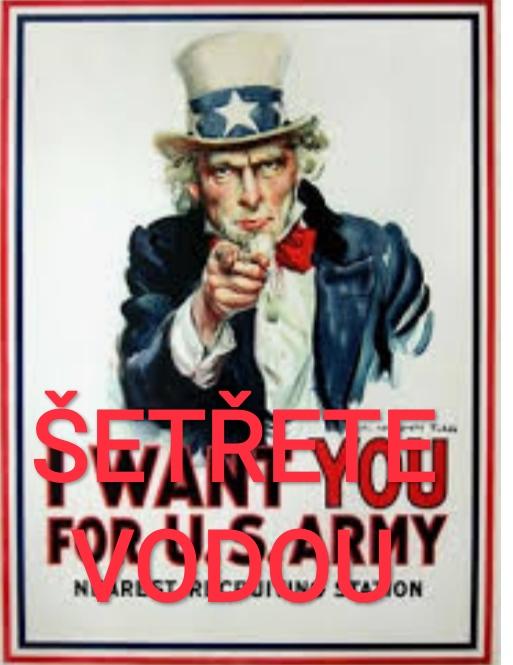 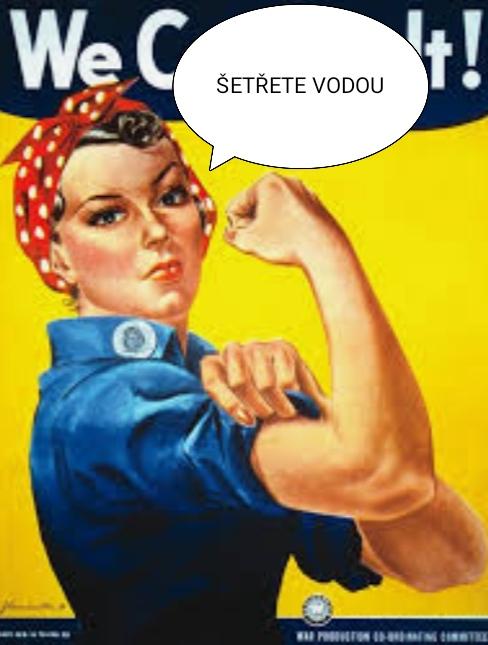 Omezit splachování.Nešpinit zbytečně nádobí, aby se tolik neplýtvalo vodou. Nenapouštět si zbytečně plnou vanuNáš originální slogan je ,,ŠETŘI VODOU“ Vojtěch Bureš, Jakub Roubíček, Viktorie došlá, Nela Fialová